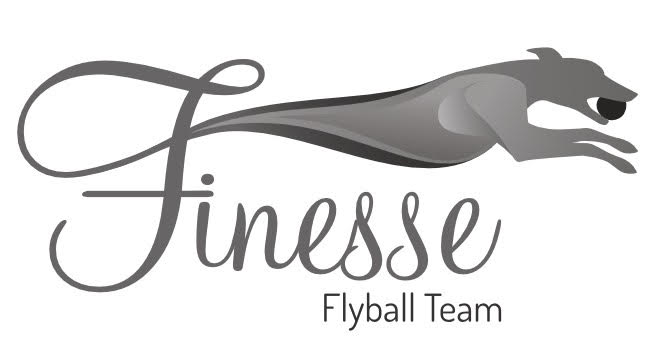 Finesse Flyball Teams PresentsBritish Flyball Association2 x 1 day Sanctioned Limited Open Tournaments(30 Teams) Saturday 18th March 2023 (Staggered format)&Sunday 19th March 2023 (Block format)AtCulcheth High SchoolWarrington RoadCulchethWarringtonCheshireWA3 5HHClosing date for entries Sunday 26th February 2022 Please follow the following link for entry form: https://forms.gle/zZmJB4RKkYsFKPt99